AVISO DA:
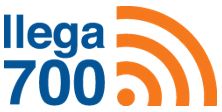 Oficina Técnica de AyuntamientosTelf. 900 831 902Web: www.llega700.es SI EXISTEN PERSOAS QUE TEÑEN A TELEVISIÓN POR TDT E SE VEN AFECTADAS POLA INSTALACIÓN DA TELEFONÍA MÓVIL (4G e 5 G), QUE CHAMEN A OFICINA TÉCNICA DE AYUNTAMIENTOS LLEGA700   AO TELÉFONO GRATUITO 900831902 OU AO TEL. 900833999 PRAZO: ATA O 30/09/2023
Tal y como le fue comunicado a su Ayuntamiento, tras el inicio del servicio de telefonía móvil de nueva generación (4G y 5G) en la zona, podían producirse afectaciones en la recepción de televisión digital terrestre (TDT).

Para solucionar estas afectaciones y garantizar que la puesta en servicio de las estaciones base de telefonía móvil no afecte a la TDT, la entidad LLEGA700 lleva a cabo las actuaciones técnicas necesarias en las instalaciones de recepción de los usuarios de TDT. Estas actuaciones son de carácter gratuito para los ciudadanos afectados.

De acuerdo a la Orden Ministerial1 que regula este proceso, el plazo para solicitar las actuaciones en caso de afectación por parte de los usuarios de TDT, es de seis meses desde la fecha de puesta en servicio de las estaciones de telefonía móvil.

Mediante la presente comunicación le informamos que está a punto de finalizar el plazo habilitado de 6 meses, desde el encendido de todas las estaciones que afectan a su municipio, para resolver incidencias en la recepción de la TDT sin coste para los ciudadanos.

No obstante lo anterior, se informa que el 30-09-2023 finalizará definitivamente el plazo para solicitar las actuaciones gratuitas, por parte de los usuarios de la TDT, por las posibles afectaciones ocasionadas por los nodos de 4G y 5G.

En el futuro, en su municipio se podrían encender nuevas estaciones base de telefonía móvil, si así lo consideraran necesario los operadores para mejorar este servicio, en cuyo caso se volvería a informar a su Ayuntamiento y se atenderían de forma gratuita las incidencias que se produjeran, abriéndose un nuevo plazo de seis meses desde la fecha de encendido.

En caso de cualquier duda siempre puede llamar al teléfono gratuito de la Oficina Técnica de Ayuntamientos de LLEGA700, 900 831 902, donde se le facilitará toda la información referente a las posibles afectaciones ocasionadas por estaciones base de telefonía móvil en su municipio o en municipios colindantes.

Recordamos que para poder atender en el centro de atención al usuario y poder resolver las incidencias, tendrán que comunicarse al teléfono gratuito 900 833 999.

Solicitamos confirmación de la recepción de esta comunicación respondiendo al mismo correo electrónico.1 Orden ETD/100/2022, de 10 de febrero de 2022, por la que se establecen las actuaciones que deben realizar los operadores prestadores de servicios de comunicaciones electrónicas móviles en la banda del dividendo digital para garantizar que la puesta en servicio de las estaciones emisoras en dicha banda no afecte a las condiciones existentes de recepción del servicio de televisión.